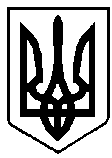      УКРАЇНА                                    ВАРАСЬКА МІСЬКА РАДА           Проєкт О.Власова                                             РІВНЕНСЬКОЇ ОБЛАСТІ                           Восьме скликання           (Чергова  сесія)                                                   Р І Ш Е Н Н Я09 червня  2021 року		                                                               № 523Про резервування  земельних ділянок        З метою забезпечення підвищення соціальних стандартів для військовослужбовців, які виконують завдання для здійснення антитерористичної операції на сході України та актуалізації інформації про зарезервовані земельні ділянки сільськогосподарського призначення комунальної власності, відповідно до постанови Кабінету Міністрів України від 16 листопада 2020 року № 1113 «Деякі заходи щодо прискорення реформ у сфері земельних відносин»,  керуючись розпорядженням Кабінету Міністрів України від 19.08.2015 №898-р «Питання забезпечення учасників антитерористичної операції та сімей загиблих учасників антитерористичної операції земельними ділянками», Земельним кодексом України, Законом України «Про місцеве самоврядування в Україні» та  враховуючи рекомендації постійної комісії з питань земельних відносин, містобудування та екології,   Вараська міська рада В И Р І Ш И Л А:          1. Зарезервувати на території Вараської міської ради земельні ділянки сільськогосподарського призначення комунальної власності для надання у власність для ведення садівництва, ведення особистого селянського господарства громадянам України-військовослужбовцям, які беруть участь в проведенні операції Об’єднаних сил із забезпечення національної безпеки і оборони, відсічі та стримування збройної агресії Російської федерації на території Донецької та Луганської областей, військовослужбовцям, які брали участь у виконанні завдань щодо здійснення антитерористичної операції у східних та південно-східних областях України та сім’ям загиблих військовослужбовців, які брали участь в проведенні зазначених операцій, а саме:на території  колишньої  Більськовільської  сільської  ради 1 масив для надання учасникам АТО для ведення садівництва та для ведення особистого  селянського  господарства  площею 31,2565 га               (кадастровий номер 5620881200:06:043:0151) (викопіювання додається);на території колишньої Мульчицької сільської ради 2 масиви для надання учасникам АТО для ведення особистого селянського господарства, а саме:масив 1 площею 10,00 га (викопіювання додається);масив 2 площею 5,00 га (викопіювання додається);на території колишньої Собіщицької сільської ради 2 масиви для надання учасникам АТО для ведення садівництва, а саме:масив 1 площею 7,7455 га (кадастровий номер 5620888900:02:020:0359) (викопіювання додається);масив 2 площею 3,7534 га (м) (викопіювання додається);на території колишньої Сопачівської сільської ради 1 масив для надання учасникам АТО для ведення особистого селянського господарства площею 0,5000 га (викопіювання додається);на території колишньої Старорафалівської сільської ради 11 масивів для надання учасникам АТО для ведення садівництва, а саме:масив 1 площею 0,0639 га (викопіювання додається);масив 2 площею 0,1000 га (викопіювання додається);масив 3 площею 0,0760 га (кадастровий номер 5620889300:04:012:0481) (викопіювання додається);масив 4 площею 0,0600 га (кадастровий номер 5620889300:04:012:0497) (викопіювання додається);масив 5 площею 0,0600 га (кадастровий номер 5620889300:04:012:0504) (викопіювання додається);масив 6 площею 0,0600 га (кадастровий номер 5620889300:04:012:0505) (викопіювання додається);масив 7 площею 0,0600 га (кадастровий номер 5620889300:04:012:0506) (викопіювання додається);масив 8 площею 0,0600 га (кадастровий номер 5620889300:04:012:0507) (викопіювання додається);масив 9 площею 0,0510 га (кадастровий номер 5620889300:04:012:0510) (викопіювання додається);масив 10 площею 0,0587 га (кадастровий номер 5620889300:04:012:0568) (викопіювання додається);масив 11 площею 0,0696 га (кадастровий номер 5620889300:04:012:0569) (викопіювання додається).         2. Контроль за виконанням рішення покласти на постійну депутатську комісію з питань земельних відносин, містобудування та екології.Міський  голова                                                    Олександр МЕНЗУЛ